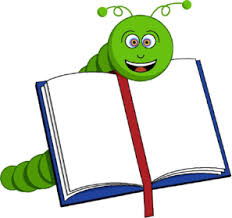 "A book is a present 
you can open 
again and again."